Instruções para construção de um mapa mental.Conteúdo:Tema principalO mapa mental sempre começa com o tema principal no centro da folha.RamosDepois de definir o elemento principal você puxa elementos que se ligam diretamente com ele, e cria os ramos principais do seu mapa mental. Depois de criar um ramo principal, você liga outro ramo a ele, que se torna o sub tópico do ramo principal e com isso você vai aprofundando cada vez mais sua aprendizagem.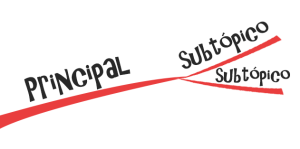 É importante que você não escreva várias frases nos seus ramos, é sempre legal usar palavras-chave para um determinado assunto, por exemplo:“Quem inventou a lâmpada foi Thomas Edison”No ramo você colocaria apenas: Thomas Edison-Lâmpada
Ou quem sabe você pode até se aventurar e desenhar uma lâmpada 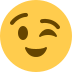 Outro detalhe importante é sempre utilizar as cores, e se elas tiverem significado específico melhor ainda! Por exemplo, eu uso sempre a cor amarelo claro para indicar que o que estou escrevendo é uma ideia minha e não do autor que estou lendo/vendo. Então toda vez que pego algum mapa mental meu, e vejo a cor amarela, já sei que aquilo foram conclusões minhas que anotei.Não esqueça de também colocar desenhos no seu mapa mental sempre associando com o que você escreveu. Os desenhos facilitam muito sua memorização.InformaçãoOnde busco informações para criar meus mapas mentais?Livros/Áudios/Vídeos/AulasBusque também informações novas em várias mídias, o mais comum e mais fácil é mapear livros, porque você tem muito mais controle sobre o tempo, podendo anotar e sempre inserir novas informações quando quer.Agora faça um mapa mental sobre a nosso vídeo aula símbolos químicos e sua representação química, capriche, será a nossa 2ª atividade avaliativa e valerá 25 pontos. Bom trabalho!!!